Statistik der Durchführung der Weltmeisterschaften im Feuerwehr- und Rettungssport 
(Feuerwehr- und Angewandtensport) zwischen den männlichen Sport-MannschaftenStatistik der Durchführung der Weltmeisterschaften im Feuerwehr- und Rettungssport 
(Feuerwehr- und Angewandtensport) zwischen den weiblichen Sport-MannschaftenStatistik der Durchführung der Weltmeisterschaften im Feuerwehr- und Rettungssport 
(Feuerwehr- und Angewandtensport) zwischen den Jungen und Junioren Sport-MannschaftenStatistik der Durchführung der Weltmeisterschaften im Feuerwehr- und Rettungssport 
(Feuerwehr- und Angewandtensport) zwischen den Mädchen und Juniorinnen Sport-Mannschaften Statistik der Durchführung der Weltmeisterschaften im Feuerwehr- und Rettungssport 
(Feuerwehr- und Angewandtensport) zwischen den Studenten- und Jugend- Mannschaften Statistik der Durchführung der Weltmeisterschaften zwischen 2002 - 2019 Jahren№Bezeichnung 
der Meisterschaft AustragungsortDas Jahr 
der Durchführung Die Sieger und die Preisträger der Meisterschaft 1.I. Weltmeisterschaft Moskau 
(Russische Föderation)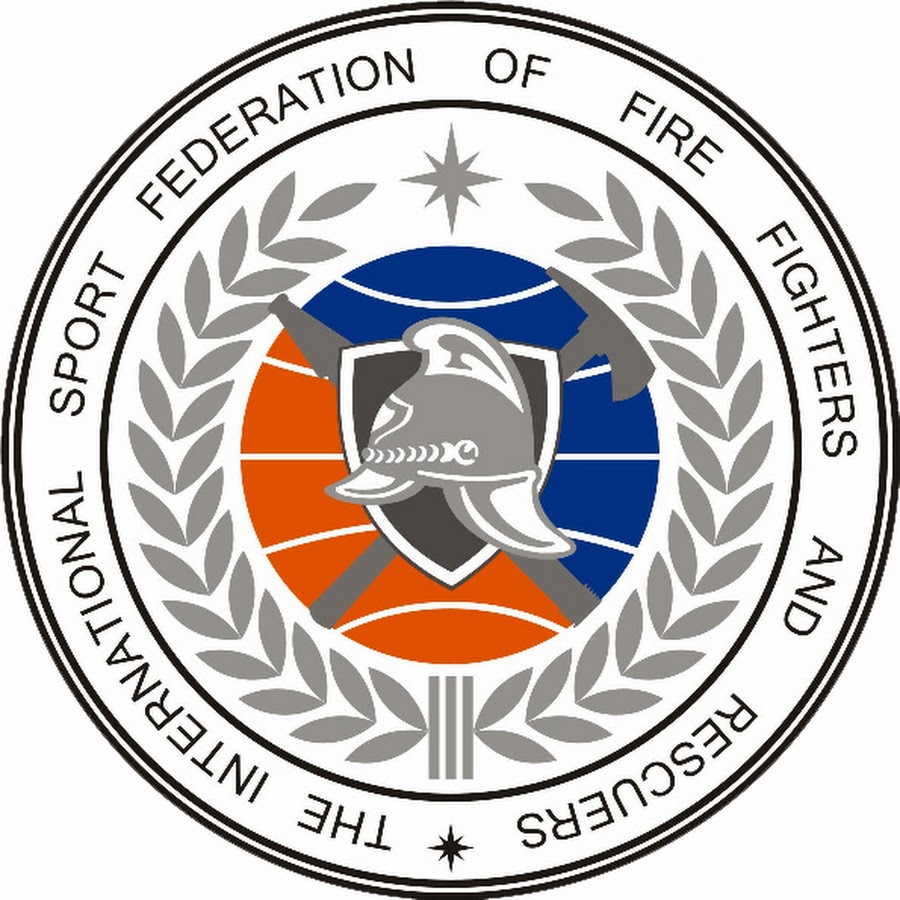 2002I -   Republik Belarus II -  Russische Föderation III - Ukraine 2.I. EuropameisterschaftSankt Petersburg (Russische Föderation)2003I -   Russische Föderation  II -  Republik Belarus III - Ukraine 3.II. Weltmeisterschaft Minsk 
(Republik Belarus)2004I -   Republik BelarusII -  Ukraine III - Tschechische Republik4.II. Europameisterschaft Ostrava 
(Tschechische Republik)
2005I -   Republik Belarus II - Tschechische Republik III - Ukraine 5.III. Weltmeisterschaft Teheran 
(Islamische Republik Iran)2006I -   Russische Föderation II -  Ukraine III - Republik Belarus 6.III. Europameisterschaft Ostrava 
(Tschechische Republik)2007I -   Tschechische Republik II -  Russische Föderation III - Republik Belarus 7.IV. Weltmeisterschaft Sofia 
(Republik Bulgarien)2008I -   Republik Belarus II -  Russische Föderation III - Tschechische Republik 8.V. Weltmeisterschaft Ufa (Russische Föderation)2009I -    Russische Föderation II -  Tschechische RepublikIII - Ukraine 9.VI. Weltmeisterschaft Donezk 
(Ukraine)2010I -  Ukraine II - Tschechische Republik III - Republik Belarus 10.VII. WeltmeisterschaftCottbus 
(Bundesrepublik Deutschland)2011I -   Russische Föderation II -  Republik Belarus III - Republik Kasachstan11.VIII. Weltmeisterschaft Antalya 
(Türkische Republik)2012I -   Russische Föderation II - Tschechische Republik  III - Ukraine 12.IX. Weltmeisterschaft Jinju
(Republik Korea)2013I -   Ukraine  II -  Republik Belarus III - Tschechische Republik 13.X. Weltmeisterschaft Almaty 
(Republik Kasachstan)2014I -   Republik Belarus II -  Tschechische Republik III - Russische Föderation 14.XI. Weltmeisterschaft Sankt Petersburg (Russische Föderation)2015I -   Russische Föderation II -  Republik Belarus III - Tschechische Republik 15.XII. Weltmeisterschaft Ostrava 
(Tschechische Republik)2016I -   Republik Belarus II -  Ukraine III - Tschechische Republik16.XIII. Weltmeisterschaft Izmir(Türkische Republik)2017I -   Republik Belarus II - Russische Föderation III - Ukraine 17.XIV. WeltmeisterschaftBanskа Bystrica(Slowakische Republik)2018I - Tschechische Republik II - UkraineIII - Republik Belarus18.XV. WeltmeisterschaftSaratov(Russische Föderation)2019I - Russische Föderation II - Republik KasachstanIII - Tschechische Republik №Bezeichnung 
der Meisterschaft AustragungsortDas Jahr 
der Durchführung Die Sieger und die Preisträger der Meisterschaft 1.I. Weltmeisterschaft Almaty 
(Republik Kasachstan)2014I -    Russische Föderation II -  Republik KasachstanIII - Bundesrepublik Deutschland2.II. Weltmeisterschaft Sankt Petersburg (Russische Föderation)2015 I -   Russische Föderation II - Tschechische Republik III - Republik Belarus 3.III. Weltmeisterschaft Ostrava 
(Tschechische Republik)2016 I -   Russische Föderation  II -  Republik Belarus III - Tschechische Republik 4.IV. Weltmeisterschaft Izmir(Türkische Republik) 2017 I -   Tschechische Republik  II -  Russische Föderation III - Republik Kasachstan5.V. WeltmeisterschaftBanskа Bystrica(Slowakische Republik)2018I -   Russische Föderation II - Tschechische Republik III - Republik Belarus6.VI. WeltmeisterschaftSaratov(Russische Föderation)2019I - Russische Föderation II - Tschechische RepublikIII - Republik Belarus№Bezeichnung 
der Meisterschaft AustragungsortDas Jahr 
der Durchführung Die Sieger und die Preisträger der Meisterschaft1.I. Weltmeisterschaft Kazan 
(Russische Föderation)I - Russische Föderation  II - Republik Belarus III - Ukraine 2.II. WeltmeisterschaftSankt Petersburg (Russische Föderation)2011I - Ukraine  II - Russische Föderation III - Republik Belarus 3.III. WeltmeisterschaftValmiera 
(Lettische Republik)2012I - Republik Belarus II - Russische Föderation  III - Ukraine 4.IV. WeltmeisterschaftPodolsk 
(Russische Föderation)2013I  - Tschechische Republik  II - Russische Föderation III - Ukraine 5.V. WeltmeisterschaftSvitavy(Tschechische Republik)2014I - Republik Belarus II - Russische Föderation III - Ukraine 6.VI. WeltmeisterschaftGrodno 
(Republik Belarus)2015I  - Tschechische Republik  II - Russische Föderation III - Ukraine 7.VII. Weltmeisterschaft Ostrava 
(Tschechische Republik)2016I - Republik Belarus II - Tschechische Republik III - Russische Föderation 8.VIII. WeltmeisterschaftVarna(Republik Bulgarien)2018I - Republik Belarus II - Russische FöderationIII - Tschechische Republik9.IX. WeltmeisterschaftSaratov(Russische Föderation)2019I - Russische Föderation II - Republik BelarusIII - Tschechische Republik№Bezeichnung 
der MeisterschaftAustragungsortDas Jahr 
der Durchführung Die Sieger und die Preisträger der Meisterschaft1.I. WeltmeisterschaftSvitavy(Tschechische Republik)2014I -   Republik Belarus II -  Tschechische Republik III - Russische Föderation 2.II. WeltmeisterschaftGrodno 
(Republik Belarus)2015I -   Republik Belarus II -  Russische Föderation III - Республика Польша3.III. WeltmeisterschaftOstrava 
(Tschechische Republik)2016I -   Russische Föderation II -  Republik Belarus III - Tschechische Republik 4.IV. WeltmeisterschaftVarna(Republik Bulgarien)2018I - Republik Belarus II - Russische FöderationIII - Tschechische Republik5.V. WeltmeisterschaftSaratov(Russische Föderation)2019I - Russische Föderation II - Tschechische Republik III - Republik Belarus№Bezeichnung 
der Meisterschaft Austragungsort Das Jahr 
der Durchführung Die Sieger und die Preisträger der Meisterschaft1.I. Internationales Turnier 
zwischen den StudentenSankt Petersburg (Russische Föderation)2011I -   Russische Föderation 
II -  Russische Föderation 
III - Russische Föderation 2.I. Weltmeisterschaft 
zwischen 
den Jugendlichen I. Weltmeisterschaft
zwischen den StudentenPlovdiv 
(Republik Bulgarien)2012I -   Republik Belarus II - Tschechische Republik III - Republik BulgarienI -   Tschechische Republik  II -  Russische Föderation III - Republik Kasachstan3.II. Weltmeisterschaft Jaroslawl 
(Russische Föderation) 2013I -   Russische Föderation  II -  Republik Belarus III - Tschechische Republik 4.III. Weltmeisterschaft zwischen den nationalen Jugendmannschaften (Männer)
III. Weltmeisterschaft zwischen den nationalen Jugendmannschaften (Frauen)Svitavy(Tschechische Republik)2014I  -  Tschechische Republik II -  Republik Belarus III - Russische Föderation I  -  Russische Föderation  II - Tschechische Republik III - Slowakische Republik5.II. Weltmeisterschaft zwischen den weiblichen Jugendmannschaften
IV Weltmeisterschaft unter den männlichen JugendmannschaftenGrodno 
(Republik Belarus)2015I  -   Republik Belarus II -  Russische Föderation III - Tschechische Republik I  -   Republik Belarus II -  Tschechische Republik III - Russische Föderation Das Jahr 
der DurchführungBezeichnung 
der MeisterschaftDas LandAnzahl Teilnehmer LänderDas Land der Durchführung, entsprechend dem Plan ISFFR2002I. WeltmeisterschaftMoskau 
(Russische Föderation)21Russische Föderation 2003I. EuropameisterschaftSankt Petersburg (Russische Föderation)12Russische Föderation 2004II. WeltmeisterschaftMinsk 
(Республика Беларусь)19Republik Belarus2005II. EuropameisterschaftOstrava 
(Tschechische Republik)10Tschechische Republik 2006III. WeltmeisterschaftTeheran
(Islamische Republik Iran)8Islamische Republik Iran2007III. EuropameisterschaftOstrava 
(Tschechische Republik)13Ungarn2008IV. WeltmeisterschaftSofia 
(Republik Bulgarien)14Republik Bulgarien2009V. WeltmeisterschaftUfa 
(Russische Föderation)14Russische Föderation 2010VI. Weltmeisterschaft(Männer)I. Weltmeisterschaft 
(Jungen) Donezk 
(Ukraine)Kasan 
(Russische Föderation)1411Ukraine Russische Föderation 2011VII. Weltmeisterschaft (Männer)II. Weltmeisterschaft 
(Jungen)I. Internationales Turnier 
zwischen den StudentenCottbus 
(Bundesrepublik Deutschland)Sankt Petersburg (Russische Föderation)1685Bundesrepublik DeutschlandRussische Föderation 2012I. Weltmeisterschaft 
zwischen den JugendlichenI. Weltmeisterschaft
zwischen den Jugendlichen 
(den Studenten)III. Weltmeisterschaft(Jungen)VIII. Weltmeisterschaft(Männer)Plowdiw 
(Republik Bulgarien)Valmiera 
(Lettische Republik)Antalya 
(Türkische Republik)8715Republik BulgarienLettische RepublikTürkische Republik2013II. Weltmeisterschaft 
zwischen 
den JugendmannschaftenIV. Weltmeisterschaft(Jungen)IX. Weltmeisterschaft(Männer)Jaroslawl(Russische Föderation)Podolsk 
(Russische Föderation)Jinju
(Republik Korea)67 10Russische Föderation  Russische FöderationRepublik Korea2014V. Weltmeisterschaft (Jungen und Junioren)I. Weltmeisterschaft 
(Mädchen und Juniorinnen)III. Weltmeisterschaftzwischen den männlichen und weiblichen Sport-MannschaftenX. Weltmeisterschaft(Männer)I. Weltmeisterschaft(Frauen)Svitavy(Tschechische Republik)Svitavy(Tschechische Republik)Almaty 
(Republik Kasachstan)1068 (Männer)4 (Frauen) 13 3 Tschechische RepublikTschechische RepublikRepublik Kasachstan2015VI. Weltmeisterschaft (Jungen und Junioren)II. Weltmeisterschaft 
(Mädchen und Juniorinnen)II. Weltmeisterschaftzwischen den weiblichen Sport-MannschaftenIV. Weltmeisterschaftzwischen den männlichen Sport-MannschaftenXI. Weltmeisterschaft(Männer)II. Weltmeisterschaft(Frauen)Grodno 
(Republik Belarus)Grodno 
(Republik Belarus)Sankt Petersburg (Russische Föderation)9658159Republik BelarusRepublik KroatienRussische Föderation      2016III. Weltmeisterschaft (Mädchen und Juniorinnen)VII. Weltmeisterschaft (Jungen und Junioren)III. Weltmeisterschaftzwischen den weiblichen Sport-MannschaftenV. Weltmeisterschaftzwischen den männlichen Sport-MannschaftenXII. Weltmeisterschaft(Männer)III. Weltmeisterschaft(Frauen)Ostrava 
(Tschechische Republik)nicht durchgeführtOstrava 
(Tschechische Republik)5
813
7UkraineMongoleiRepublik Usbekistan2017IV. Weltmeisterschaft (Mädchen und Juniorinnen) 
VIII. Weltmeisterschaft (Jungen und Junioren)III. Weltmeisterschaftzwischen den weiblichen Sport-MannschaftenV. Weltmeisterschaftzwischen den männlichen Sport-MannschaftenXIII. Weltmeisterschaft(Männer)IV. Weltmeisterschaft(Frauen)nicht durchgeführtnicht durchgeführtIzmir(Türkische Republik)11
7Litauische RepublikRepublik PolenRepublik Aserbaidschan2018IV. Weltmeisterschaft (Mädchen und Juniorinnen) 
VIII. Weltmeisterschaft (Jungen und Junioren)XIV. Weltmeisterschaft(Männer)V. Weltmeisterschaft(Frauen)Varna(Republik Bulgarien)Banskа Bystrica(Slowakische Republik)781510Republik BulgarienSlowakische Republik2019V. Weltmeisterschaft (Mädchen und Juniorinnen) 
IX. Weltmeisterschaft (Jungen und Junioren)XV. Weltmeisterschaft(Männer)VI. Weltmeisterschaft(Frauen)Saratov(Russische Föderation)Saratov(Russische Föderation)791710Russische FöderationRussische Föderation